Общественная организация «Федерация шахмат Нижегородской области»ИНФОРМАЦИЯ ПО РАЗМЕЩЕНИЮ на время проведения    ВСЕРОССИЙСКОГО ФЕСТИВАЛЯ «КУБОК НАДЕЖДЫ 2018»  10 августа (день приезда) – 20 августа (день отъезда) 2018 г. г. Нижний НовгородТурнир проводит Федерация шахмат Нижегородской области:    Президент – Завиваев Илья Асафович Директор турнира – Хилова Татьяна Александровна                                       Главный судья – Феденко Максим Анатольевич, спортивный судья Всероссийской категории.Место проведения соревнования: Соревнования проводятся в г. Нижнем Новгороде с 10 августа (день приезда) по 20 августа  2018 (день отъезда) в помещении ННГУ им. Н.И. Лобачевского   по адресу: г. Нижний Новгород, ул. Большая Покровская, дом 37.  Как доехать: от ж/д вокзала, автобус №3, м.т. 41,47,6,71,72, до остановки «площадь Минина и Пожарского», либо на метро до станции «Горьковская» и 5 минут пешком до улицы Большая Покровская. От аэропорта с пересадкой автобус № 11, м.т. 29 доехать до ост. «Никольский собор», пересесть м.т. 85, 98 до остановки «Педагогический университет».Рядом расположены: Нижегородский Кремль,  Чкаловская лестница, Нижегородский драматический театр, Нижегородская канатная дорога, Музей «Усадьба Рукавишниковых» и многие другие достопримечательности Нижнего Новгорода.Программа фестиваля       Торжественное открытие «Этапа Детского Кубка России», Open – турнира  - 13 августа в 10.00 в концертном зале  ННГУ им. Н.И. Лобачевского   по адресу: г. Нижний Новгород, ул. Большая Покровская, дом 37.   Закрытие «Этапа Детского Кубка России», Open – турнира – 19 августа в 16.00 в  концертном зале ННГУ им. Н.И. Лобачевского   по адресу: г. Нижний Новгород, ул. Большая Покровская, дом 37.   Организационное собрание представителей делегаций и выбор АК состоится 12 августа в 18.00 в концертном зале ННГУ им. Н.И. Лобачевского.   Подтверждение об участии и регистрацияПредварительные заявки (регистрация) на участие подаются в ОО ФШНО до 07 августа 2018 года. Ссылки на регистрацию на странице турнира на сайте http://nnchess.org/. Контактный телефон: 8-910-799-29-36; 8-929-041-01-60 Хилова Татьяна Александровна.Регистрация на все турниры будет проходить в помещении ННГУ им. Н.И. Лобачевского:11 августа с  13.30ч до 14.30ч  (Блицтурнир)12 августа с  09.30ч до 10.30ч  (Турнир по быстрым шахматам, Всероссийский  семейный турнир)12 августа с 11.00ч до 18.00ч   (Этап Детского Кубка России и Open – турнир)	Участники, прибывшие на соревнования, должны представить в комиссию по      допуску следующие документы: копию паспорта (свидетельство о рождении); справку от врача о допуске к соревнованиям; полис обязательного медицинского страхования; договор (оригинал) о страховании жизни и здоровья от несчастных случаев  (можно оформить 11, 12 и 13 августа на регистрации), заполненная анкета участника (приложение №1). Размещение в гостиницах, хостелах. Внимание! Все гостиницы, отели и хостелы можно бронировать самостоятельно по указанной ниже контактной информации либо прислать заявку  на e-mail: chessfnn@mail.ruОтель ibis Нижний Новгород Центр (5 минут пешей ходьбы до места игры)Отель IBIS - первый международный отель французской сети Accorhotels в Нижнем Новгороде.Отель расположен в центре Нижнего Новгорода, по адресу: улица М. Горького, 115.1 станция метро до ж/д вокзала, 5 минут от станции метро «Горьковская», 10 минут до  Исторического Центра и Кремля, 5 минут до пешеходной улицы Большая Покровская.Телефон отдела бронирования: 8 (831) 233 11 20, эл. почта: H7134-RE1@accor.com Количество номеров – 220. В каждом номере: 1 двухспальная кровать/2 односпальные кровати, кабельное TV, кондиционер, бесплатный Wi-Fi во всех зонах отеля, ванная с душевой кабиной, фен.Услуги питания: ресторан 06.30 до 24.00 и бар ibis kitchen 24/7. Завтрак «Шведский стол», бизнес ланч из 3х блюд, ужин для групп «Шведский стол».Во все номера можно установить доп. место – стоимость 1 300 рублей в сутки с завтраком.Цены указаны с учетом скидки, завтрак под накрытие и НДС включен.Отель Marriott Courtyard Нижний Новгород Сити Центр (10 минут пешей ходьбы до места игры)Отель расположен в центре Нижнего Новгорода, по адресу: улица Ильинская, 46.1 станция метро до ж/д вокзала, 5 минут от станции метро «Горьковская», 10 минут до  Исторического Центра и Кремля, 10 минут до пешеходной улицы Большая Покровская.Телефон отдела бронирования: 8 (831) 200 99 03, эл. почта: reservation@courtyard-nnovgorod.com Количество номеров – 129. В каждом номере: 1 двухспальная кровать/2 односпальные кровати, кабельное TV, кондиционер, бесплатный Wi-Fi во всех зонах отеля, ванная с душевой кабиной, фен, утюг и гладильная доска.Услуги питания: ресторан 06.30 до 24.00 и Лобби бар.Цены указаны с учетом скидки, завтрак под накрытие и НДС включен.Сеть отелей и хостелов «WELCOME»  . Единая справочная служба бронирования 8 (800) 700 – 02 – 05 (круглосуточно)Эл. почта: booking@sweet-hostel.ru .«Нижний Хостел» расположен в центре города, по соседству со знаменитой пешей улицей – Большой Покровской! Рядом с хостелом можно найти большое количество достопримечательностей, красивых мест и ресторанов. Кроме этого, у Нижнего Хостела прекрасная веранда, откуда открывается незабываемый вид! «Сладкий Хостел» (Sweet Hostel) расположен в тихом историческом районе города, прямо у подножья Кремля! Совсем рядом располагается старинная Рождественская улица, с кафе и экскурсионным трамвайчиком. Есть номера разных категорий: 	-Двухместные с с/у в номере; -Двухместные с общим с/у; -4-х местные номера; -6-ти местные номера. Предлагаем Вам прайс на размещение. (Цены указаны без учета скидки!)Прайс «Нижний Хостел» (5 минут пешей ходьбы до места игры)Прайс «Сладкий Хостел» (15 минут пешей ходьбы до места игры)Назовите при бронировании  КОДОВОЕ СЛОВО "КУБОК НАДЕЖДЫ" и получите СКИДКУ :  при бронировании и 100% оплате проживания до 25 июня, скидка 20% от основного прайса;при бронировании и 100% оплате проживания с 26 июня по 25 июля включительно, скидка 15% от основного прайса Хостела. при бронировании и 100% оплате проживания с 26 июля по 11 августа включительно, скидка 10%; Контакты: 1) «Нижний Хостел»: Адрес: ул. Алексеевская, д. 13. Телефон: 8(904)-904-08-94 2) «Сладкий Хостел»: Адрес: переулок Кожевенный, д.3 Телефон: 8(964)-831-01-98, 8-800-700-02-05 (Бесплатный для Вас)Отель «Астра»  (до места игры 10 мин на городском транспорте: автобус 38, маршрутное такси 51, 7, 72, троллейбус 13, 17, 9 до остановки «площадь Минина и Пожарского»).Отель расположен в центре Нижнего Новгорода, по адресу: улица Гужевая, дом 48.Телефон +7 (831) 417- 70- 16, факс +7 (920) 03- 75- 333, эл. почта: admin@astra-hotel.ru Оснащен уютными, теплыми номерами, парковкой, летней площадкой для барбекю, есть зимний сад, беседки. WiFi во всех зонах отеля, трансфер до отеля и вокзалов, завтрак в отеле или завтрак в дорогу, индивидуальные тарифы с ужином, круглосуточно чай-кофе со сладостями.Во все номера можно установить доп. место – стоимость 600 рублей в сутки. Цены указаны с учетом скидки!Бесплатные услуги отеля «Астра»:Бронирование номераЗавтракWiFi во всех зонах отеляХранение багажаЧай, кофе со сладостями (24 часа)Зонт в дождливую погодуКомплект нитка-иголкаДетская кроватка для маленьких гостейОТЕЛЬ & СПА "Ярослав" (в 3-х минутах пешей ходьбы от места игры)В отеле 14 номеров разных категорий: комфортабельные номера «Эконом»,  номера «Стандарт», номера категории «Комфорт» с дополнительным спальным местом, двухкомнатный номер «Семейный» с возможностью комфортного размещения до 5-ти гостей. В номерах: телевизор, телефон, бесконтактный душ и умывальник, шкаф, телефон, WI-Fi, письменный стол и стулья. Во всех номерах отеля есть все необходимое, чтобы отдохнуть. Изюминкой Отеля&Спа «Ярослав», является единственный в Нижнем Новгороде Спа-салон «Пивные купели». Данный комплекс уникален для Нижнего Новгорода, да и для России в целом. Отель расположен по адресу: ул. Большая Покровская, д.25. Тел: +7 (831) 435-10-30 Электронная почта: yarhotelnn@yandex.ruПри длительном проживании возможны дополнительные скидки, а также варианты завтраков и ужинов по согласованию с гостями.Отель «Привет, я дома» .     До места игры для  участников и гостей  по требованию будет  организован  бесплатный трансфер.   Также рядом с отелем расположена остановка, на городском транспорте до места вы может добраться следующим образом: автобус-40,45 , маршрутное такси - 55 ,57,18 до остановки площадь Горького.   Отель расположен в центре Нижнего Новгорода, в одном из самых современных районов города в непосредственной близости от крупной магистрали,  по адресу: Казанское шоссе д.6 . По соседству расположены крупные торговые центры, рестораны, супермаркеты.Телефон +7 (831) 211- 85- 11, эл. почта: mail@domahotel.ru  или manager@domahotel.ru  при бронировании назовите кодовое слово «Кубок Надежды»К услугам гостей номера четырех категорий, в числе которых номера, созданные по инновационной системе блэкаут, что означает, что в этих номерах предусмотрена повышенная шумоизоляция и безупречная вентиляция. Для гостей: lounge-community зона, бар с разнообразными напитками и закусками, завтрак в отеле или с собой, индивидуальные тарифы на обед и ужин, гостевая кухня, конференц-зал, game-room и рабочее пространство, оснащенное по последнему слову техники, парковка.Цены указаны с учетом скидки!«Бугров Хостел»     «Бугров Хостел» (ул.Советская, 20),  тел. 8 (905) 666 14 68 http://www.bugrovhostel.ru  Электронная почта: info@bugrovhostel.ru	В зависимости от Вашего желания, возможно проживание в комнатах: с 2-х, 3-х, 4-х и 6-ти местным размещением. Душевые и санузлы – в отдельном блоке. Стоимость проживания от 450 до 750р  с человека в сутки в зависимости от кол-ва человек в номере. Время заезда - 13:00. Время отъезда -12:00. Для Вас: - Оборудованная кухня (холодильник, микроволновая печь, чайник, кулер)  - Чай-кофе – бесплатно (круглосуточно, без ограничения)  - Просторный холл с диванами и ТВ,  - Wi-Fi – бесплатно на всей территории хостела  - Комната для хранения багажа Подтверждение на размещение.          Заявки на размещение (в произвольной форме) с обязательным указанием  на то, что Вы участник или сопровождающий участника соревнования по шахматам «Кубок Надежды», указать количество и категорию номеров, день заезда и день  выезда из гостиницы необходимо направлять по электронным адресам, либо звонить по телефонам указанным выше.Официальный сайт фестиваля http://nnchess.org/ТурнирКол-во туровСрокипроведенияВремя началоигры1.Блицтурнир1111 августа15.002. Турнир по быстрым шахматам712 августа11.003. Всероссийский семейный турнир 912 августа11.004.Этап Кубка России среди мальчиков и девочек до 9,11,13 лет, юношей и девушек до 15 лет913 – 19 августа10.005.Open – турнир 913 – 19 августа10.00Категория номераХарактеристикаОдноместное размещение(С завтраком)Двухместное размещение(С завтраком)Стандарт 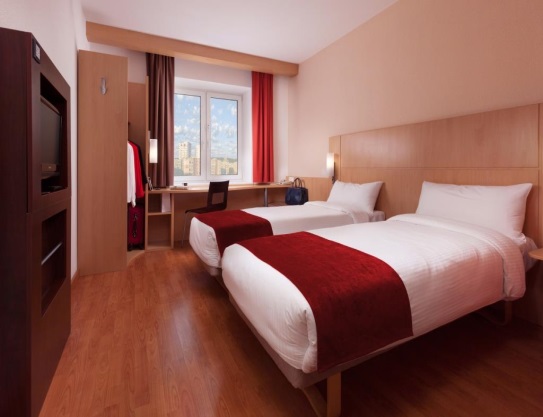 Удобства в номере1 двухспальная кровать/2 односпальные кроватитуалетная комната с душевой кабиной ЖК телевизорфен для сушки волосбанные принадлежности и парфюмерная раскладка2 550.003 000.00Двухкомнатный номер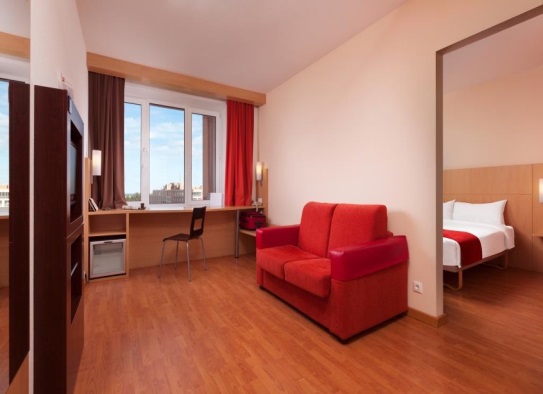 Удобства в номередвуспальная кровать + софатуалетная комната с душевой кабинойЖК телевизорфен для сушки волосбанные принадлежности и парфюмерная раскладка3 000.003 450.00Категория номераХарактеристикаОдноместное размещениеДвухместное размещениеДелюкс (без завтрака) 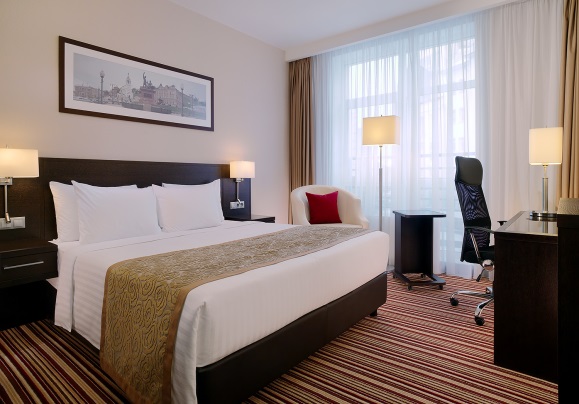 Удобства в номере1 двухспальная кровать/2 односпальные кроватитуалетная комната с душевой кабиной ЖК телевизорфен для сушки волосбанные принадлежности и парфюмерная раскладка2 300.00Делюкс с завтраком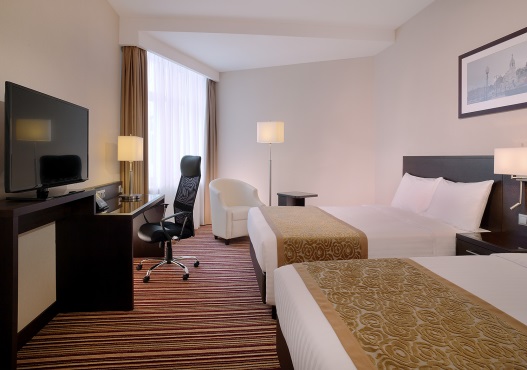 Удобства в номередвуспальная кровать + софатуалетная комната с душевой кабинойЖК телевизорфен для сушки волосбанные принадлежности и парфюмерная раскладка2600.003 000.00Категория номераХарактеристикаСтоимость в будниСтоимость в выходные дни2-местные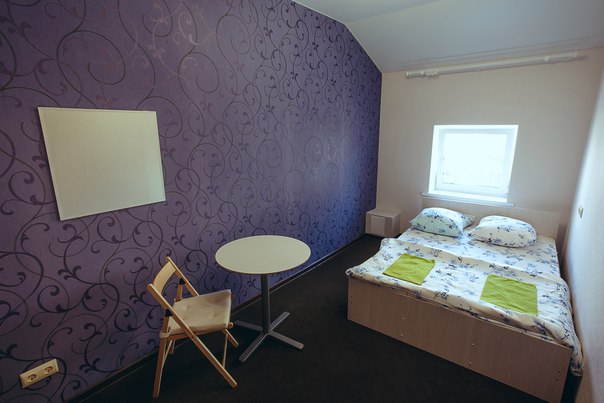 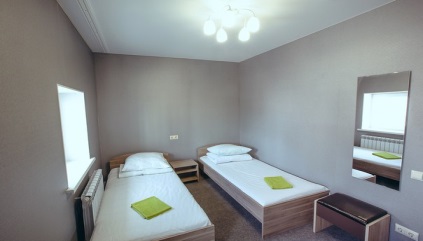 Уютные двухместные номера с одной, двумя кроватями, возможно дополнительное спальное место149015902-местные с с/у в номере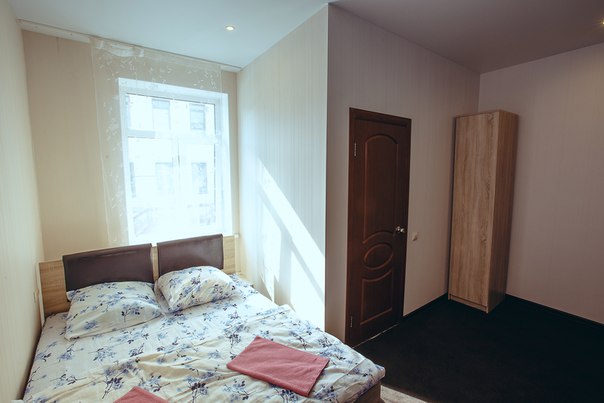 В хостеле представлены просторные двухместные номера с одной, двумя кроватями, возможно дополнительное спальное место, так же в номере есть телевизор и свой собственный санузел.210021904-местные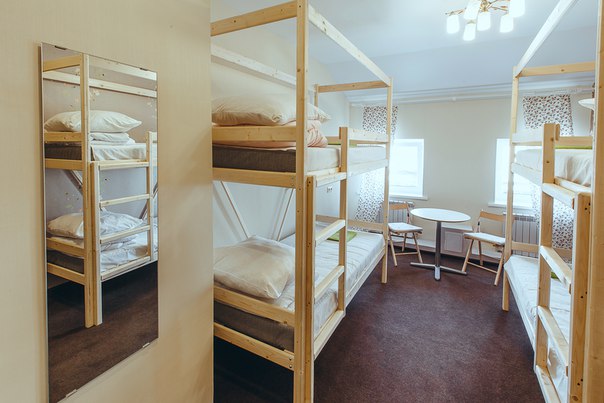 Номера с 2 двухъярусными кроватями5906906-местные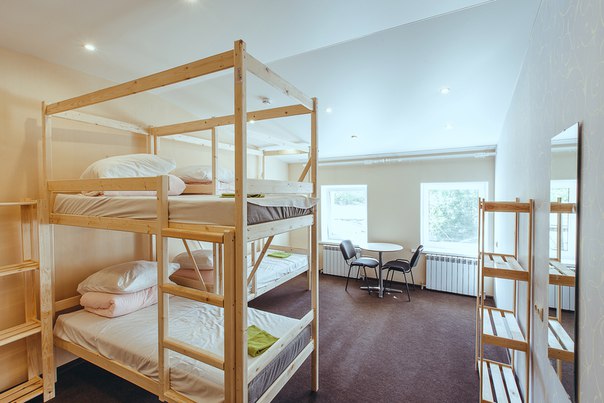 Номера с 3 двухъярусными кроватями490590Категория номераХарактеристикаСтоимость в будниСтоимость в выходные дни2-местные с с/у на этаже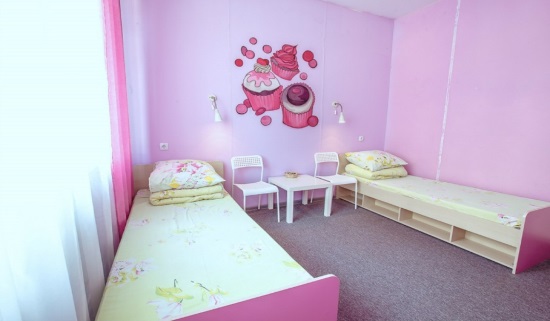 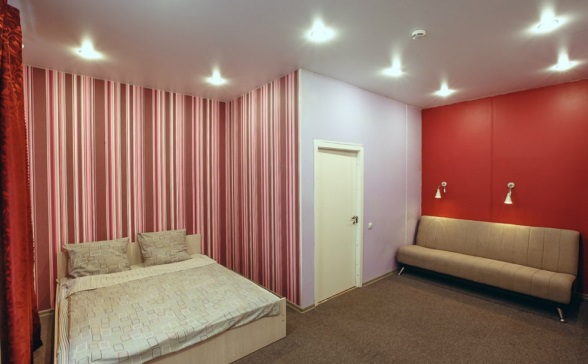 Номера с двуспальной или двумя односпальными кроватями. В комнате есть всё необходимое, чтобы вы чувствовали себя, как дома. 149015902 –местный номер с с/у (без окна)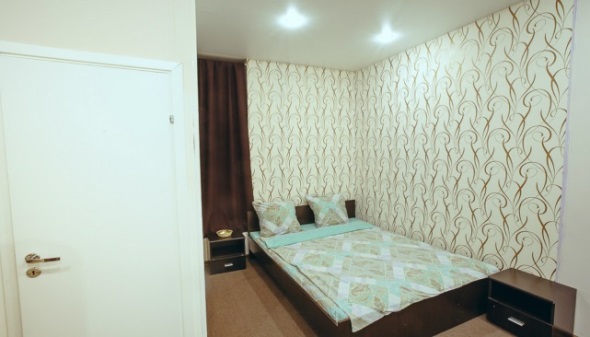 Номер с большой двуспальной кроватью. Есть возможность в номере разместиться большой компанией, есть отдельная двухъярусная кровать. Номер оснащен всем необходимым: просторным санузлом, прикроватные тумбочки, отдельный журнальный столик со стульями, так же есть место для хранения  одежды.199021904-местный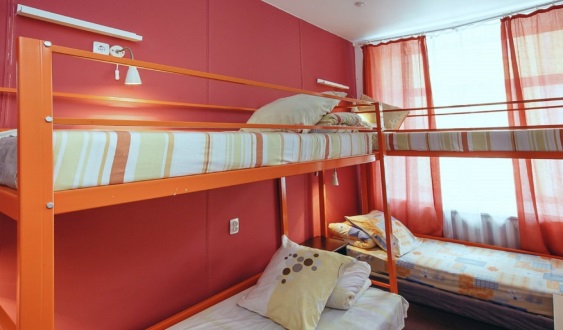 Номера с 2-мя двухъярусными кроватями5906906-местный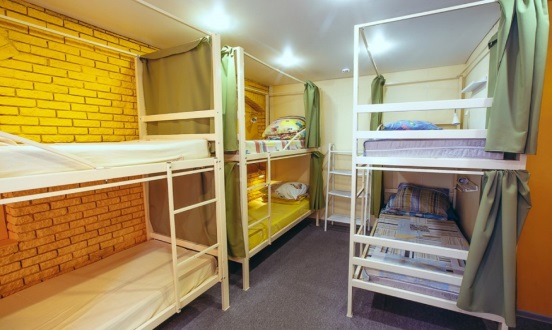 Номера с 3-мя двухъярусными кроватями490590Категория номераХарактеристикаОдноместное размещение(С завтраком)Двухместное размещение (С завтраком)Эконом односпальная кровать  туалетная комната с душевой кабиной на 2 номера ЖК телевизор фен для сушки волос банные принадлежности и косметика1440-001980-00Турист двуспальная кровать туалетная комната с душевой кабиной ЖК телевизор фен для сушки волос банные принадлежности и косметика1620-002160-00Стандартдвуспальная кровать туалетная комната с душевой кабиной ЖК телевизор фен для сушки волос банные принадлежности и косметика2160-002700-00Комфортдвуспальная кровать туалетная комната с душевой кабиной ЖК телевизор фен для сушки волос банные принадлежности и косметика2160-002700-00Де Люксдвуспальная кровать туалетная комната с душевой кабиной ЖК телевизор фен для сушки волос банные принадлежности и косметика2520-003060-00двуспальная кровать туалетная комната с душевой кабиной ЖК телевизор фен для сушки волос банные принадлежности и косметикаКатегорияномераХарактеристикаОдноместное размещениеДвухместное размещениеЭКОНОМ TWIN / DBLОдна двуспальная кровать или две раздельные кровати, туалетная комната с душевой кабиной, ЖК телевизор. В номере есть всё необходимое.2250-002650-00Стандарт DBLОдна двуспальная кровать, туалетная комната с душевой кабиной, ЖК телевизор. В номере есть всё необходимое.2950-003250-00Стандарт TWINДве раздельные кровати, туалетная комната с душевой кабиной, ЖК телевизор. В номере есть всё необходимое.2950-00 (2 гостя)3250-00 ( при размещении 3 гостей)КОМФОРТ TWIN / DBL Одна двуспальная кровать или две раздельные кровати, доп. место: диван-кровать, туалетная комната с душевой кабиной, ЖК телевизор. В номере есть всё необходимое.2950-00 (2 гостя)3250-00 ( при размещении 3 гостей)Семейный номерДвух - комнатный номер 38 кв.м. Максимальное размещение 5 человек. В номере есть всё необходимое.5900 -00( при 5- местном размещении)Категория номераХарактеристи-каОдноместноеразмещениевкл.завтракОдноместноеРазмещениебез завтракаДвухместное размещениевкл.завтракДвухместное размещениебез  завтракаСлип-рум с 2х ярусной кроватью 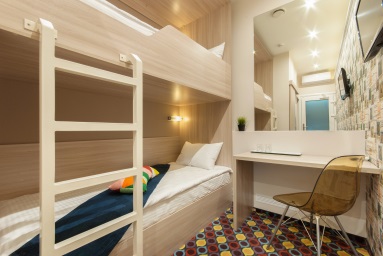  2х ярусная кровать Сан.узел с комплектом полотенец и феном ЖК телевизорКондиционер  Большое зеркало Рабочее место Косметические принадлежности 1650-001400-001900-00  1400-00Слип–рум с 2мя отдельными  или 1 2х спальной кроватью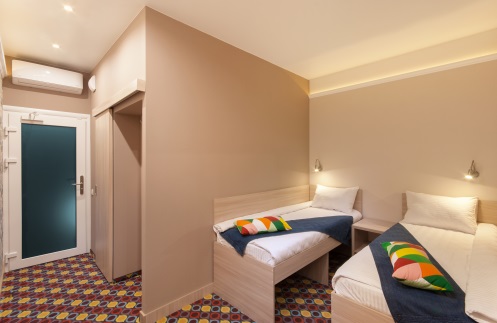  2 односпальные или 1 двуспальная кровать Сан.узел с комплектом полотенец и феном ЖК телевизорКондиционер  Большое зеркало Рабочее место Косметические принадлежности1750-001500-002000-001500-00Стандарт 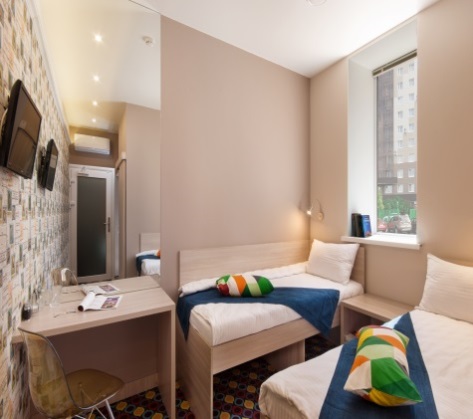 2 отдельные односпальные кровати  или 1 двуспальная кровать Сан.узел с комплектом полотенец и феном ЖК телевизорКондиционер  Большое зеркало Рабочее место Косметические принадлежности2250-002000-002500-002000-00 Люкс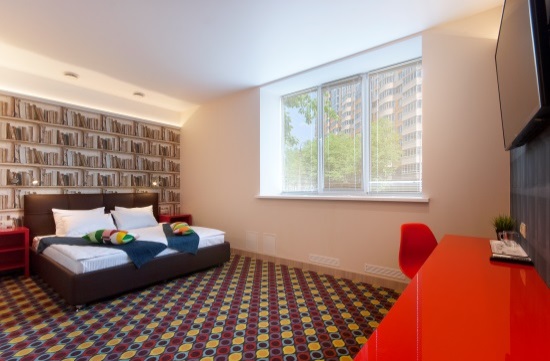 двуспальная кровать просторная  ванная комнатабольшой ЖК телевизоркондиционермини-барчайный набор тапочки  фен  косметические принадлежности 3150-002650-003150-002650